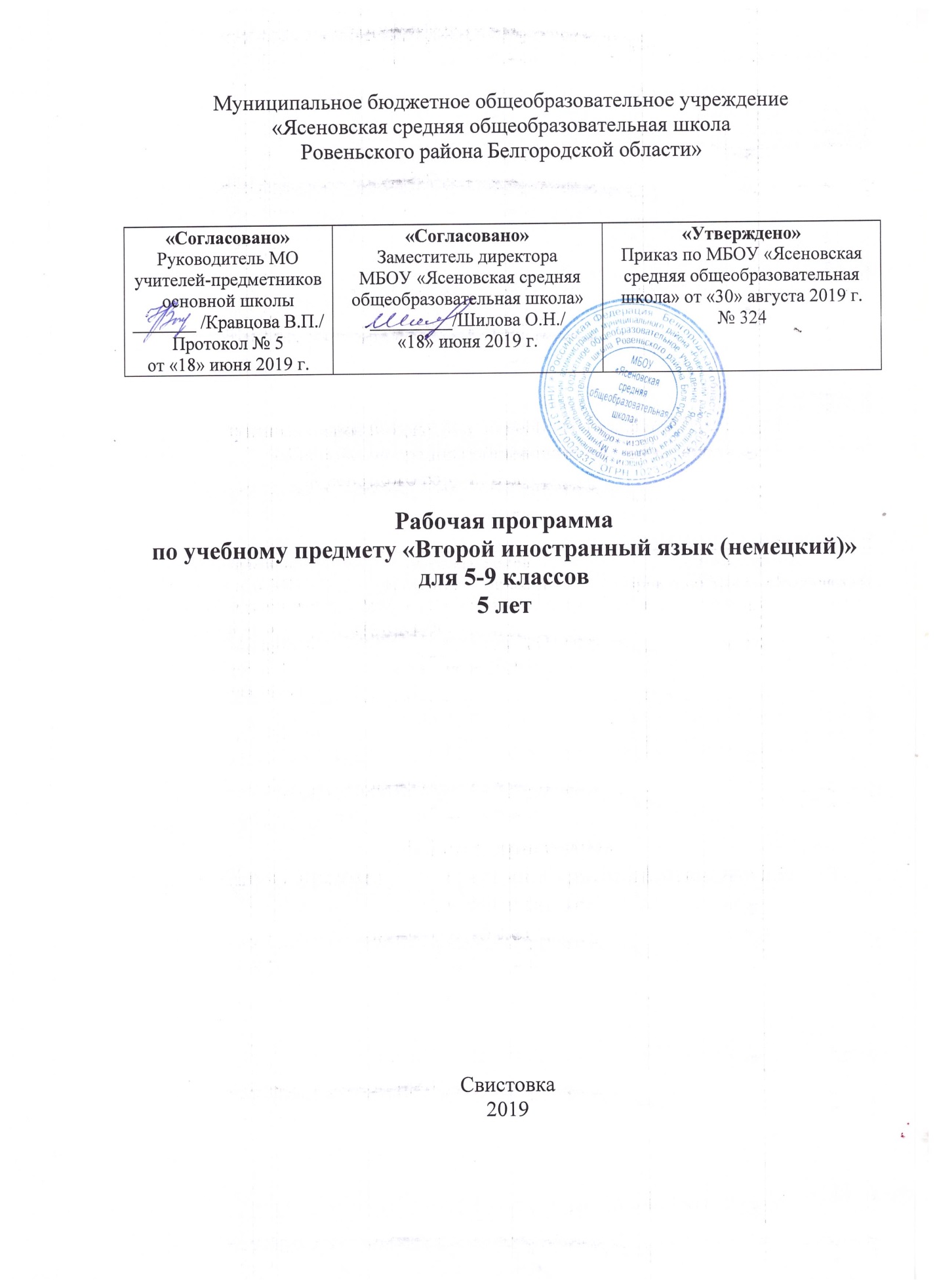  Пояснительная запискаРабочая программа по учебному предмету «Второй иностранный язык (немецкий)» разработана в соответствии с требованиями федерального государственного образовательного стандарта основного общего образования, на основе программы «Примерные программы по учебным предметам. Иностранный язык. 5-9 классы: проект. - 5-е изд., дораб. - М.: Просвещение, - 2012. – (Стандарты второго поколения)», программы «Немецкий язык. Рабочие программы. Предметная линия учебников «Горизонты» для 5-9 классов общеобразовательных учреждений» под редакцией М.М. Аверина, Е.Ю. Гуцалюк, Е.Р. Харченко. – М.: «Просвещение, 2013Рабочая программа ориентирована на использование учебно-методического комплекта «Горизонты» для 5 класса под редакцией Аверина М.М., Джин Ф., Рорман Л. и др.:Аверин М. М., Гуцалюк Е.Ю., Харченко Е.Р. «Немецкий язык» Предметная линия учебников «Горизонты» 5-9 классы.Количество часов на уровень – 170 часовКоличество часов на учебный год:5 класс – 34 часа6 класс – 34 часа 7 класс – 34 часа8 класс – 34 часа9 класс – 34 часаДанная программа включает контрольные работы по второму иностранному языку, которые проводятся на базовом уровне по 4 видам речевой деятельности (говорение, чтение, аудирование, письмо) 1 раз в полугодие.Длительность проведения периодического контроля – до 20 минут по одному из видов речевой деятельности. На контроль говорения отводится отдельный урок.Планируемые результаты освоения учебного предмета «Второй иностранный язык (немецкий)»В результате изучения курса «Второй иностранный язык (немецкий)» обучающийся на уровне основного общего образования: Коммуникативная компетенция (владение иностранным языком как средством общения)ГоворениеI. Выпускник научится:вести диалогуметь рассказывать о себе, семье, друге и т.думеть сделать сообщение по заданной темеII.Выпускник получит возможность научиться:участвовать в беседе, задавая вопросы собеседнику и отвечая на его вопросы;составлять характеристику действующих лиц небольших художественных произведений;кратко излагать содержание прочитанного текста.АудированиеI. Выпускник научится:понимать на слух речь учителя и одноклассников при непосредственном общении и вербально/невербально реагировать на услышанное;воспринимать на слух в аудиозаписи основное содержание текстов, построенных на изученном языковом материале;II. Выпускник получит возможность научиться:воспринимать на слух в аудиозаписи текст, построенный на изученном языковом материале, и полностью понимать содержащуюся в нём информацию;использовать контекстуальную и языковую догадку при восприятии на слух текстов, содержащих некоторые незнакомые слова.ЧтениеI. Выпускник научится:читать вслух тексты, построенные на изученном языковом материале, соблюдая правила чтения и соответствующую интонацию;читать про себя и понимать основное содержание текстов, включающих как изученный языковой материал, так и отдельные новые слова; находить в тексте нужную информацию;II. Выпускник получит возможность научиться:догадываться о значении незнакомых слов по контексту;не обращать внимания на незнакомые слова, не мешающие понять основное содержание текста.ПисьмоI. Выпускник научится:владеть техникой письма;правильно оформлять конверт;писать поздравления, письма;заполнять анкету;II. Выпускник получит возможность научиться:писать небольшие сочинения на заданную тему;составлять рассказ в письменной форме.Языковая компетенция (владение языковыми средствами)Фонетическая сторона речиI. Выпускник научится:адекватно произносить и различать на слух все звуки немецкого языка; соблюдать нормы произношения звуков;соблюдать правильное ударение в изолированных словах и фразах;соблюдать особенности интонации основных типов предложений;корректно произносить предложения с точки зрения их ритмико-интонационных особенностей.Лексическая сторона речиI. Выпускник научится:распознавать и употреблять в речи изученные лексические единицы (слова, словосочетания, оценочную лексику, речевые клише), соблюдая лексические нормы;оперировать в процессе общения активной лексикой в соответствии с коммуникативной задачей.II. Выпускник получит возможность научиться:опираться на языковую догадку при восприятии интернациональных и сложных слов в процессе чтения и аудирования;Грамматическая сторона речиI. Выпускник научится:основные коммуникативные типы предложений, общий и специальный вопросы, утвердительные и отрицательные предложения;распознавать и употреблять в речи изученные существительные с неопределённым/определённым/нулевым артиклем, в единственном и во множественном числе; притяжательный падеж существительных; глаголы в Präsens, Präteritum, Perfekt, Plusquamperfekt, Futurum; модальные глаголы; личные, притяжательные и указательные местоимения; прилагательные в положительной, сравнительной, превосходной степенях; количественные и порядковые числительные; предлоги и т.д.II. Выпускник получит возможность научиться:распознавать и употреблять в речи сложносочинённые и сложноподчиненные предложения с различными союзами;использовать в речи безличные предложения;оперировать в речи предложениями с неопределённо- личным местоимением manузнавать в тексте и на слух, употреблять в речи в пределах тематики изученного материалаСоциокультурная осведомлённостьI. Выпускник научится:знать страны изучаемого языка;знать некоторые литературные произведения немецкоязычных стран, их авторов, написанных на изучаемом языке;соблюдать элементарные нормы речевого и неречевого поведения, принятые в стране изучаемого языка, в учебно-речевых ситуациях.II. Выпускник получит возможность научиться:рассказывать о странах изучаемого языка по-немецки;рассказывать о достопримечательностях стран изучаемого языка;воспроизводить наизусть стихи, песни на немецком языке;Содержание учебного предмета «Второй иностранный язык (немецкий)»В курсе немецкого языка как второго иностранного можно выделить следующие содержательные линии:коммуникативные умения в основных видах речевой деятельности: аудировании, говорении, чтении и письме;языковые  навыки  пользования  лексическими,  грамматическими,  фонетическими и орфографическими средствами языка;социокультурная осведомлённость и умения межкультурного общения;общеучебные и специальные  учебные умения,  универсальные учебные действия.Главной содержательной линией является формирование и развитие коммуникативной компетенции в совокупности с речевой и языковой компетенцией. Уровень развития коммуникативной компетенции выявляет уровень овладения речевыми навыками и языковыми  средствами второго иностранного языка на данном этапе обучения, а также уровень развития компенсаторных  навыков,  необходимых при овладении  вторым иностранным  языком. В свою очередь, развитие коммуникативной компетенции  неразрывно связано с социокультурной осведомлённостью учащихся. Все указанные содержательные линии находятся в тесной взаимосвязи и единстве учебного предмета «Иностранный язык».Предметное содержание речиМежличностные взаимоотношения в семье, со сверстниками. Внешность и черты характера человека.Досуг и увлечения (чтение, кино, театр и др.) Виды отдыха, путешествия. Транспорт. Покупки.Здоровый образ жизни: режим труда и отдыха, спорт, питание.Школьное образование, школьная жизнь, изучаемые предметы и отношение к ним. Переписка с зарубежными сверстниками. Каникулы в различное время года.Мир профессий. Проблемы выбора профессии. Роль иностранного языка в планах на будущее.Природа. Проблемы экологии. Защита окружающей среды. Климат, погода.Средства массовой информации и коммуникации (пресса, телевидение, радио, Интернет).Страна/страны второго иностранного языка и родная страна, их географическое положение, столицы и крупные города, достопримечательности, культурные особенности  (национальные праздники, знаменательные даты, традиции, обычаи). Выдающиеся люди, их вклад в науку и мировую культуру.Виды речевой деятельностиКоммуникативные уменияГоворениеДиалогическая речь:- умение вести диалоги этикетного характера, диалог-расспрос, диалог-побуждение к действию, диалог - обмен мнениями. Объём диалога от 3 реплик (5-7классы) до 4-5 реплик (8-9 классы) со стороны каждого учащегося. Продолжительность диалога 1,5- 2минуты (9 класс).Монологическая речь:- умение строить связные высказывания о фактах и событиях с опорой и без опоры на прочитанный или услышанный текст, заданную вербальную ситуацию или зрительную наглядность. Объём  монологического   высказывания  от  7-10   фраз (5-7 классы) до 10-12 фраз (8-9 классы). Продолжительность монолога 1-1,5 минуты (9 класс).Аудирование:- умение воспринимать  и понимать  на  слух аутентичные аудио- и видеотексты с разной глубиной проникновения в их содержание (с пониманием основного содержания, с выборочным пониманием и полным пониманием содержания текста) в зависимости от коммуникативной задачи функционального типа текста. Жанры текстов: прагматические, публицистические. Типы текстов: сообщение, рассказ, диалог-интервью и др. Содержание текстов должно  соответствовать  возрастным особенностям и интересам учащихся и иметь образовательную и воспитательную ценность. Аудирование с полным пониманием содержания предполагает понимание речи учителя и одноклассников на уроке, а также понимание несложных текстов, построенных на полностью знакомом учащимся языковом материале или содержащих некоторые незнакомые слова. Время звучания текста – до 1 минуты.Аудирование с пониманием основного содержания осуществляется на несложных аутентичных текстах, содержащих наряду с изученными и некоторое количество незнакомых языковых явлений. Время звучания текстов - до1,5минуты.Аудирование с выборочным пониманием  предполагает умение выделить необходимую информацию в одном или нескольких аутентичных коротких текстах прагматического  характера, опуская избыточную информацию. Время звучания текстов - до1,5минуты.Чтение- умение читать и понимать аутентичные тексты разных жанров и стилей с различной глубиной и точностью проникновения в их содержание (в зависимости от коммуникативной задачи): с пониманием основного содержания (ознакомительное чтение); с полным пониманием  содержания (изучающее чтение); с выборочным  пониманием необходимой информации (просмотровое/поисковое чтение).Жанры текстов: научно-популярные, публицистические, художественные, прагматические. Типы текстов: статья, интервью,  рассказ, объявление,  рецепт, меню, проспект, реклама, песня и др.Содержание текстов должно соответствовать возрастным особенностям и интересам учащихся, иметь образовательную и воспитательную ценность, воздействовать на эмоциональную сферу школьников.Независимо от вида чтения возможно использование двуязычного словаря.Чтение с пониманием основного содержания текста осуществляется на несложных аутентичных материалах с ориентацией на выделенное в программе предметное содержание, включающих некоторое количество незнакомых слов. Объём текстов для чтения -600-700слов.Чтение с полным пониманием осуществляется на несложных аутентичных текстах, построенных в основном на изученном языковом материале,  с использованием различных приёмов смысловой переработки текста (языковой догадки, выборочного перевода) и оценки полученной информации. Объём текста для чтения - около500слов.Чтение с выборочным пониманием предполагает умение просмотреть аутентичный текст или несколько коротких текстов и выбрать необходимую информацию. Объём текста для чтения - около 350 слов.Письменная речь- умение:Делать выписки из текста для их дальнейшего использования в собственных высказываниях;писать короткие поздравления с днём рождения и другими праздниками, выражать пожелания (объёмом 30-40 слов, включая адрес);заполнять несложные анкеты в форме, принятой в странах изучаемого языка (указывать имя,  фамилию, пол, гражданство, адрес);писать личное письмо зарубежному другу с опорой на образец (сообщать краткие сведения о себе; запрашивать аналогичную информацию о нём; выражать благодарность и т.д.). Объём личного письма  -100-140слов, включая адрес.Языковые знания и навыкиОрфография- правила чтения и написания слов, отобранных для данного этапа обучения, и навыки их применения в рамках изучаемого лексико-грамматического материала.Фонетическая сторона речи- навыки адекватного произношения и различения на слух всех звуков изучаемого второго иностранного языка;- соблюдение ударения и интонации в словах и фразах, ритмико-интонационные навыки произношения различных типов предложений.Лексическая сторона речи- овладение лексическими единицами, обслуживающими новые темы, проблемы и ситуации общения в пределах тематики основной школы, в объёме около 1000единиц. Лексические единицы включают устойчивые  словосочетания,  оценочную лексику, реплики-клише речевого этикета.Основные способы словообразования:аффиксация:существительных с суффиксами-ung (die Lösung, die Vereinigung); -keit (die Feindlichkeit);-heit (die Einheit); -schaft (die Gesellschaft); -um (das Datum);-or(der Doktor);-ik(die Mathematik);-е(die Liebe),-er(der Wissenschaftler);-ie(die Вiologie);прилагательных с суффиксами -ig(wichtig); -lich(glйcklich);-isch(typisch); -los(arbeitslos);-sam(langsam); -bar(wunderbar);существительных и прилагательных с префиксом un- (das Unglйck, unglücklich);существительных и глаголов спрефиксами: vor- (der Vorort, vorbereiten);mit- (die Mitverantwortung, mitspielen);глаголов с отделяемыми и неотделяемыми приставками и другими словами в функции приставок типа erzählen, wegwerfen.словосложение:существительное+существительное (das Arbeitszjmmer);прилагательное+прилагательное (dunkelblau, hellblond);прилагательное +существительное (die Fremdsprache);глагол+существительное (die Schwimmhalle);конверсия (переход одной части речи в другую):образование  существительных  от прилагательных  (das Blau, derJunge);образование существительных от глаголов(das Lernen, das Lesen).интернациональные слова (der Globus, der Computer);представления о синонимии, антонимии, лексической сочетаемости, многозначности.Грамматическая сторона речи- знакомство с новыми грамматическими явлениями.Нераспространённые и распространённые предложения:- безличные предложения (Esistwarm. EsistSommer);- предложения с глаголами legen, stellen, hängen, требующими после себя дополнение в Akkusativ и обстоятельство места при ответе на вопрос  Wohin?(lch hänge das Bild an die Wand);- предложения с глаголами beginnen, raten, vorhaben и др., требующими после себя Jnfinitiv с zu;- побудительные  предложения типа Lesen wir! Wollen wir lesen!;- все типы вопросительных предложений;- предложения с неопределённо-личным  местоимением тап (Man schmückt die Stadt vor Weihnachten);- предложения с инфинитивной группой um... zu (Er lernt Deutsch, um deutsche Bйcher zu lesen);- сложносочинённые предложения с союзами denn, darum, deshalb (Ihm gefallt das Dorfleben, denn er kann hier viel Zeit in der frischen Luft verbringen);- сложноподчинённые  предложения  с союзами  dass,   оb и др. (Er sagt, dass er gut in Mathe ist);- сложноподчинённые предложения причины с союзами weil, da (Er hat heute  keine  Zeit, weil er viele  Hausaufgaben machen muss);- сложноподчинённые предложения с условным союзом wenn (Wenn du Lust hast, komm zu mir zu Besuch);- сложноподчинённые предложения с придаточными времени (с союзами wenn, als, nachdem);- сложноподчинённые предложения с придаточными определительными (с относительными местоимениями die, deren, dessen);- сложноподчинённые предложения с придаточными цели (с союзом damit);распознавание структуры предложения по формальным признакам: по наличию/отсутствию инфинитивных оборотов: um...zu+lnfinitiv, statt...zu+lnfinitiv, ohne... zu+lnfinitiv);слабые и сильные глаголы со вспомогательным глаголом haben в Perfekt;сильные   глаголы  со  вспомогательным  глаголом  sein в Perfekt(kommen, fahren, gehen);Präteritum слабых и сильных глаголов, а также вспомогательных и модальных глаголов;глаголы с отделяемыми и неотделяемыми  приставками в Präsens, Perfekt, Präteritum, Futur (anfangen, beschreiben);временные формы  в Passiv(Präsens, Präteritum);местоименные наречия (worüber, darüber, womit, damit);возвратные	глаголы	в  основных	временных   формах Präsens, Perfekt, Präteritum(sichanziehen, sichwaschen);распознавание  и  употребление  в  речи  определённого, неопределённого  и нулевого артиклей, склонения существительных нарицательных; склонения прилагательных и наречий;   предлогов,  имеющих  двойное   управление,  предлогов,  требующих  Dativ,   предлогов,  требующих  Akkusativ;местоимения: личные, притяжательные, неопределённые (jemand, niemand);Plusquamperfekt и употребление его в речи при согласовании времён;количественные	числительные	и	порядковые	числительные.                       Социокультурные знания и уменияУмение осуществлять межличностное и межкультурное общение, используя знания о национально-культурных особенностях своей страны и страны/стран изучаемого языка, полученные на уроках второго иностранного языка и в процессе изучения других предметов (знания межпредметного характера). Это предполагает овладение:знаниями  о значении  родного и иностранных  языков в современном мире;сведениями о социокультурном портрете стран, говорящих на изучаемом иностранном языке, их символике и культурном наследии;употребительной фоновой лексикой и реалиями страны изучаемого языка: традициями (в питании, проведении выходных дней, основных национальных праздников),  распространенными образцами фольклора;представлениями о сходстве  и различиях в традициях своей страны   и стран,  говорящих  на втором иностранном языке;  об особенностях их образа  жизни,  быта,  культуры (всемирно известных достопримечательностях, выдающихся людях и их  вкладе в мировую культуру); о некоторых  произведениях   художественной  литературы на изучаемом иностранном языке;умением распознавать и употреблять в устной и письменной речи в ситуациях формального и·неформального общения основные нормы речевого этикета, принятые в странах изучаемого языка (реплики-клише, наиболее распространенную оценочную лексику);умениями представлять родную страну и культуру на иностранном языке; оказывать помощь зарубежным гостям в нашей стране в ситуациях повседневного общения.                                 Компенсаторные уменияпереспрашивать, просить повторить,  уточняя значение незнакомых слов;использовать в качестве опоры при порождении  собственных высказываний ключевые слова, план к тексту, тематический словарь и т.д.;прогнозировать содержание текста на основе заголовка, предварительно поставленных вопросов;догадываться о значении незнакомых слов по контексту, по используемым собеседником жестам и мимике;использовать  синонимы,  антонимы, описания понятия при дефиците языковых средств.Общеучебные умения и универсальные способы деятельностиФормируются умения:работать с информацией: сокращение, расширение  устной и письменной информации, создание второго текста  по аналогии, заполнение таблиц;работать с прослушанным и письменным текстом: извлечение основной информации, извлечение запрашиваемой или нужной информации, извлечение полной и точной информации;работать с разными источниками на иностранном языке: справочными материалами, словарями, Интернет-ресурсами, литературой;самостоятельно работать,   рационально организовывая свой труд в классе и дома.                               Специальные учебные уменияФормируются умения:находить ключевые слова и социокультурные реалии при работе с текстом;семантизировать слова на основе языковой догадки;осуществлять словообразовательный анализ слов;выборочно использовать перевод;пользоваться двуязычными толковым словарями.      Тематическое планирование с указанием количества часов, отводимых на освоение каждой темы5 класс6 класс7 класс8 класс9 класс№ п/пНаименование тем  разделовКоличество часовКоличество часов№ п/пНаименование тем  разделовПримерная программаРабочаяпрограмма1Знакомство772Мой класс663Животные444Мой день в школе445Хобби446Моя семья557Сколько это стоит?44Всего:Всего:Всего:3434№ п/пНаименование разделов и темКоличество часовКоличество часов№ п/пНаименование разделов и темПримерная программаРабочаяпрограмма1Мой дом552Это вкусно553Мое свободное время444Это хорошо смотрится555Вечеринки446Мой город557Каникулы44Всего:3434№ п/пНаименование разделов и темКоличество часовКоличество часов№ п/пНаименование разделов и темПримерная программаРабочаяпрограмма1Как прошло лето?662Планы на будущее553Дружба554Изображение и звук445Взаимоотношения556Это мне нравится447Подробнее о себе44Всего:3434№ п/пНаименование разделов и темКоличество часовКоличество часов№ п/пНаименование разделов и темПримерная программаРабочаяпрограмма1Спорт552Праздники553Маленькая перемена554Мир вокруг нас555Путешествие на Рейн446Выпускной557Большая перемена55Всего:3434№ п/пНаименование разделов и темКоличество часовКоличество часов№ п/пНаименование разделов и темПримерная программаРабочаяпрограмма1Биографии552Изобретения663Отношения к еде664Изучение немецкого языка665Охрана окружающей среды666Национальный парк55Всего:3434